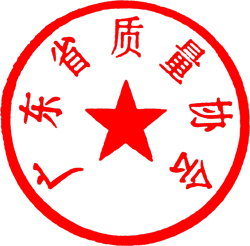 附件42023年广东省质量信得过班组建设典型经验推荐表推荐地市、行业：                                   广东省质量信得过班组建设典型经验评委名单填表人：            电话：             推荐机构公章                 年   月   日注：1.班组名称为企业最基础的正式组织单元名称，是客观存在的名称，不应以车间名称命名，或人为自定名称。此表是推荐地市、行业（质协）协会的正式汇总材料，为制作“结果通报”的依据，请将此表原件于2023年8月18日前邮寄至广东省质量协会现场工作部，同时把此表电子版E-mail至指定邮箱：gdaq83341226@163.com。（广东质协单位会员无需提供此表）序号企业名称班组名称班组人数班组人数总计姓名工作单位（通讯地址）广东省TGQ评委证书号邮编手机